Publicado en La Rioja el 14/06/2019 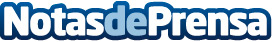 CALZADOS LARO obtiene el sello de norma de calidad empresarial de CEDEC y reafirma su colaboraciónCALZADOS LARO, S.A. es una empresa de origen familiar situada en Arnedo (La Rioja). Desde hace casi 40 años su actividad principal se centra en la fabricación tradicional de alpargatas y calzado de yuteDatos de contacto:Lluis FeliuVicepresidente División Gestión Estratégica CEDEC®, S. A.902 111 275Nota de prensa publicada en: https://www.notasdeprensa.es/calzados-laro-obtiene-el-sello-de-norma-de Categorias: Nacional Moda Marketing Emprendedores Recursos humanos Consumo http://www.notasdeprensa.es